Year 3             Year 4            Year 5              Year 6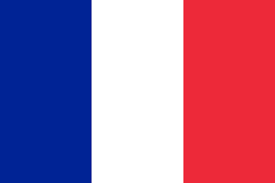 AUTUMN TERMClassroom instructionsRecognise letter strings ‘oi’ ‘eu’Greetings & farewell phrasesNumbers 0-12Ask and answer ‘Comment t’appelles tu?’Ask and answer ‘ça va?’10 coloursBasic phrases about France and French speaking countriesClassroom instructionsRecognise letter strings ‘oi’ ‘eu’Greetings & farewell phrasesNumbers 0-12Ask and answer ‘Comment t’appelles tu?’Ask and answer ‘ça va?’10 coloursBasic phrases about France and French speaking countriesAsk & answer ‘Où habites-tu?’Ask & answer ‘D’où viens-tu?’5 European countries & capital citiesMonths of the yearDays of the weekNumbers 21-31Ask & answer ‘Quelle est la date d’aujourd’hui?’Ask & answer ‘Quelle est la date de ton anniversaire?’21 items of clothingUse of the verb ‘porter’ (to wear)Colours and intensifiersAdjectivesSimple opinions10 school subjectsOpinions and reasonsSimple telling the time (o’clock and half past)Use of the verb ‘aller’ (to go)SPRING TERM10 animals (noun & article) Je suis (un chien) = I am (a dog)Ask & answer As-tu un animal? 5 simple adjectives 10 musical instruments Simple opinions 12 music stylesJe joue (du violon)= I play (the violin)Ask & answer ‘Aimes-tu la musique pop?’10 animals (noun & article) Je suis (un chien) = I am (a dog)Ask & answer As-tu un animal? 5 simple adjectives 10 musical instruments Simple opinions 12 music stylesJe joue (du violon)= I play (the violin)Ask & answer ‘Aimes-tu la musique pop?’10 Olympic sportsJe joue (au tennis) = I play (tennis)Je ne joue pas (au tennis) = I do not play (tennis)8 adjectives to describe the sports8 Francophone countries namesCompass points Continents & oceansColoursShapes100, 1000, 100,000 , 1,000,00020 items of food 8 drinksPreferences with reasonsAsk & answer Qu’est-ce que tu aimes manger?French recipesCooking instructionsAsk and answer ‘Es-tu en forme?’Telling the time15 leisure activities WeatherOpinions and reasonsSUMMERTERM10 parts of the body10 cognatesNumbers 13-20Je peux (dancer) = I can (dance)5 places in the house10 daily activities (manger)Simple opinons10 parts of the body10 cognatesNumbers 13-20Je peux (dancer) = I can (dance)5 places in the house10 daily activities (manger)Simple opinions8 planetsAdjectives of colour and size3 prepositions 10 types of weatherAsk & answer ‘Quel temps fait-il?’Compass pointsDays of the weekTimes of the day (morning, midday,evening)20 food & drink items in the caféAsk & answer ‘Je peux vous aider?’Order from a French menuAsk for the billNumbers 40-100 10 types of shopsAt least 3 items available in the different shops.DirectionsAsk & answer ‘Où est la boucherie?’Year 3Year 4Year 5Year 6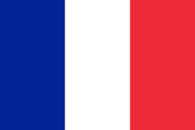 Autumn TermHalf Term 1Core vocabulary & PhoneticsCore vocabulary & Phonetics Presenting MyselfClothesHalf Term 2I’m Learning FrenchI’m Learning FrenchWhat is the date?At SchoolSpring TermHalf Term 1AnimalsAnimalsThe OlympicsHealthy LivingHalf Term 2Musical InstrumentsMusical InstrumentsThe Francophone WorldThe WeekendSummer TermHalf Term 1Little Red Riding HoodLittle Red Riding HoodThe PlanetsAt the CaféHalf Term 2I can…I can…The WeatherGoing to TownYear 3 Grammar     Year 4 Grammar        Year 5 Grammar       Year 6 Grammar REVISEDGRAMMARUnderstand the concept of gender (mas / fem) and how this is shown in French nouns.Recognise the main word classes (noun, verb, adjective).Have better knowledge and recall of 1st person singular of high frequency verbs.Recognise questions (the interrogative form)Use the pronouns ‘je’ and ‘tu’Recognise basic word order with nouns and adjectives.Recognise conjunctions and how they can lengthen sentences.Recognise how adjectives can influence and change word order.Recognise and use a negative structure.Have better knowledge and recall of 1st person singular of high frequency verbs.Sort and categorise words according to gender.Understand how to use the 3rd person singular of the present tense verbs.NEW GRAMMARUnderstand the concept of gender (mas / fem) and how this is shown in French nouns.Recognise the main word classes (noun, verb, adjective).Have better knowledge and recall of 1st person singular of high frequency verbs.Recognise questions Use the pronouns ‘je’ and ‘tu’Recognise basic word order with nouns and adjectives.Understand the concept of gender (mas / fem) and how this is shown in French nouns.Recognise the main word classes (noun, verb, adjective).Have better knowledge and recall of 1st person singular of high frequency verbs.Recognise questions (the interrogative form)Use the pronouns ‘je’ and ‘tu’Recognise basic word order with nouns and adjectives.Recognise conjunctions and how they can lengthen sentences.Recognise how adjectives can influence and change word order.Recognise and use a negative structure.Have better knowledge and recall of 1st person singular of high frequency verbs.Sort and categorise words according to gender.Understand how to use the 3rd person singular of the present tense verbs.Use the 1st and 3rd person singular forms of familiar verbs.Use a range of conjunctions.Show an increased familiarity with the term ‘pronoun’ and identify   some in French.Demonstrate adjectival agreement.Produce negative sentences using familiar language.